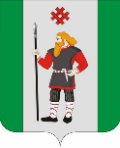 ДУМАКУДЫМКАРСКОГО МУНИЦИПАЛЬНОГО ОКРУГАПЕРМСКОГО КРАЯПЕРВЫЙ СОЗЫВР Е Ш Е Н И Е26.04.2023												№ 77Об утверждении Положения о старосте сельского населенного пункта в Кудымкарском муниципальном округе Пермского краяВ соответствии с Федеральным законом от 06 октября 2003 г. № 131-ФЗ «Об общих принципах организации местного самоуправления в Российской Федерации», Законом Пермского края от 07 октября 2019 г. № 448-ПК «О старостах сельских населенных пунктов в Пермском крае», Уставом Кудымкарского муниципального округа Пермского края Дума Кудымкарского муниципального округа Пермского краяРЕШАЕТ:1. Утвердить прилагаемое Положение о старосте сельского населенного пункта в Кудымкарском муниципальном округе Пермского края.2. Признать утратившими силу решения Думы Кудымкарского муниципального округа Пермского края:от 29.04.2020 № 64 «Об утверждении Положения о старосте сельского населенного пункта в Кудымкарском муниципальном округе Пермского края»;от 25.02.2021 № 17 «О внесении изменений в Положение о старосте сельского населенного пункта в Кудымкарском муниципальном округе Пермского края, утвержденное решением Думы Кудымкарского муниципального округа от 29.04.2020 № 64»;от 24.06.2021 № 88 «О внесении изменений в Положение о старосте сельского населенного пункта в Кудымкарском муниципальном округе Пермского края, утвержденное решением Думы Кудымкарского муниципального округа от 29.04.2020 № 64».3. Староста сельского населенного пункта в Кудымкарском муниципальном округе Пермского края, назначенный до приятия данного решения продолжает осуществлять свои полномочия до истечения срока, установленного пунктом 1.7 раздела 1 Положения о старосте сельского населенного пункта в Кудымкарском муниципальном округе Пермского края.4. Опубликовать настоящее решение в газете «Парма» и разместить на официальном сайте Кудымкарского муниципального округа Пермского края.5. Настоящее решение вступает в силу после его официального опубликования.6. Контроль за исполнением настоящего решения возложить на постоянную комиссию по местному самоуправлению, регламенту и депутатской этике.УТВЕРЖДЕНОрешением Думы Кудымкарского муниципального округа Пермского краяот 26.04.2023 № 77ПОЛОЖЕНИЕо старосте сельского населенного пункта в Кудымкарском муниципальном округе Пермского краяI.	Общие положения1.1. Положение о старосте сельского населенного пункта в Кудымкарском муниципальном округе Пермского края (далее – Положение) разработано в соответствии с Федеральным законом от 06 октября 2003 г. № 131-ФЗ «Об общих принципах организации местного самоуправления в Российской Федерации» (далее – Федеральный закон № 131-ФЗ), Законом Пермского края от 07 октября 2019 г. № 448-ПК «О старостах сельских населенных пунктов в Пермском крае» (далее – Закон № 448-ПК), Уставом Кудымкарского муниципального округа Пермского края (далее – Устав округа) и определяет порядок выдвижения и назначения старосты сельского населенного пункта, расположенного в Кудымкарском муниципальном округе Пермского края (далее - сельский населенный пункт), гарантии деятельности старосты сельского населенного пункта (далее - староста), а также порядок принятия решения о досрочном прекращении полномочий старосты.1.2. Для организации взаимодействия органов местного самоуправления и жителей сельского населенного пункта при решении вопросов местного значения в сельском населенном пункте может назначаться староста.1.3 Староста сельского населенного пункта не является лицом, замещающим государственную должность, должность государственной гражданской службы, муниципальную должность, за исключением муниципальной должности депутата представительного органа муниципального образования, осуществляющего свои полномочия на непостоянной основе, или должность муниципальной службы, не может состоять в трудовых отношениях и иных непосредственно связанных с ними отношениях с органами местного самоуправления Кудымкарского муниципального округа Пермского края.Староста осуществляет свои полномочия на безвозмездной основе.1.5. Староста назначается Думой Кудымкарского муниципального округа Пермского края (далее – Дума Кудымкарского муниципального округа), по представлению схода граждан сельского населенного пункта. Староста сельского населенного пункта назначается из числа граждан Российской Федерации, проживающих на территории данного сельского населенного пункта и обладающих активным избирательным правом, либо граждан Российской Федерации, достигших на день представления сходом граждан 18 лет и имеющих в собственности жилое помещение, расположенное на территории данного сельского населенного пункта.1.6. Старостой не может быть назначено лицо:1) замещающее государственную должность, должность государственной гражданской службы, муниципальную должность, за исключением муниципальной должности депутата представительного органа муниципального образования, осуществляющего свои полномочия на непостоянной основе, или должность муниципальной службы;2) признанное судом недееспособным или ограниченно дееспособным;3) имеющее непогашенную или неснятую судимость.1.7. Срок полномочий старосты сельского населенного пункта составляет пять лет.II. Особенности проведения схода граждан сельского населенного пункта по вопросу выдвижения кандидатуры старосты, а также по вопросу досрочного прекращения полномочий старосты2.1. Сход граждан сельского населенного пункта (далее - сход граждан) по вопросу выдвижения кандидатуры старосты, а также по вопросу досрочного прекращения полномочий старосты правомочен при участии в нем более половины жителей сельского населенного пункта, обладающих избирательным правом.2.2. Инициатива проведения схода граждан, организационная подготовка и проведение схода граждан регулируется Положением о сходе граждан в Кудымкарском муниципальном округе Пермского края.2.3. Для рассмотрения на сходе граждан вопроса о назначении старосты кандидат в старосты предоставляет в Думу Кудымкарского муниципального округа письменное согласие на назначение его старостой по форме согласно приложению 1 к настоящему Положению, а также согласие на обработку персональных данных согласно приложению 2 к настоящему Положению.2.4. Подготовка схода граждан осуществляется открыто и гласно. Решение Думы Кудымкарского муниципального округа о назначении схода граждан должно содержать сведения о дате, времени, месте его проведения, инициаторе проведения схода граждан, сведения о кандидатуре старосты или причины, послужившие основанием выдвижения инициативы о досрочном прекращении полномочий старосты.2.5. Участие кандидатов в старосты, а также старост, в отношении которых ставится вопрос о досрочном прекращении их полномочий, в сходе граждан является обязательным, за исключением случаев невозможности их участия.2.6. Кандидаты в старосты (староста, в отношении которого ставится вопрос о досрочном прекращении его полномочий) вправе выступить на сходе граждан. Продолжительность выступления не должна превышать 15 минут. После выступления кандидаты в старосты (староста, в отношении которого ставится вопрос о досрочном прекращении его полномочий) отвечают на вопросы участников схода граждан.2.7. Решение схода граждан о выдвижении кандидатуры старосты, о досрочном прекращении полномочий старосты принимается путем открытого голосования и считается принятым, если за него проголосовало более половины участников схода граждан.III. Порядок и сроки принятия решения Думы Кудымкарского муниципального округа о назначении старосты или о досрочном прекращении полномочий старосты3.1. Решение о назначении старосты или о досрочном прекращении полномочий старосты принимается Думой Кудымкарского муниципального округа в порядке и сроки, установленные Регламентом Думы Кудымкарского муниципального округа Пермского края.При поступлении протокола схода граждан в Думу Кудымкарского муниципального округа решение принимается на ближайшем заседании.3.2. Глава муниципального округа - глава администрации Кудымкарского муниципального округа Пермского края (далее – глава округа – глава администрации) обеспечивает заблаговременное получение кандидатом в старосты (старостой, в отношении которого ставится вопрос о досрочном прекращении его полномочий) уведомления о дате и месте проведения соответствующего заседания, а также ознакомление с протоколом схода граждан.3.3. При рассмотрении и принятии решения Думы Кудымкарского муниципального округа о досрочном прекращении полномочий староста вправе представить объяснения по поводу обстоятельств, выдвигаемых в качестве оснований досрочного прекращения его полномочий.3.4. Полномочия старосты прекращаются досрочно по решению Думы Кудымкарского муниципального округа по представлению схода граждан сельского населенного пункта, а также в случае:1) смерти;2) отставки по собственному желанию;3) признания судом недееспособным или ограниченно дееспособным;4) признания судом безвестно отсутствующим или объявления умершим;5) вступления в отношении его в законную силу обвинительного приговора суда;6) выезда за пределы сельского населенного пункта на постоянное место жительства;7) прекращения гражданства Российской Федерации, прекращения гражданства иностранного государства - участника международного договора Российской Федерации, в соответствии с которым иностранный гражданин имеет право быть избранным в органы местного самоуправления, приобретения им гражданства иностранного государства либо получения им вида на жительство или иного документа, подтверждающего право на постоянное проживание гражданина Российской Федерации на территории иностранного государства, не являющегося участником международного договора Российской Федерации, в соответствии с которым гражданин Российской Федерации, имеющий гражданство иностранного государства, имеет право быть избранным в органы местного самоуправления.3.5. Решение Думы Кудымкарского муниципального округа о назначении старосты, о досрочном прекращении полномочий старосты подлежит опубликованию в порядке, предусмотренном для официального опубликования правовых актов Кудымкарского муниципального округа Пермского края.Полномочия старосты начинаются со дня вступления в силу решения Думы Кудымкарского муниципального округа Пермского края о его назначении и прекращаются в день вступления в силу решения Думы Кудымкарского муниципального округа Пермского края о назначении нового старосты.3.6. Староста, вправе обжаловать решение Думы Кудымкарского муниципального округа о досрочном прекращении его полномочий в порядке, предусмотренном действующим законодательством.IV. Порядок взаимодействия старосты с органами местного самоуправления, организациями и гражданами. Полномочия и обязанности старосты4.1. При исполнении своих полномочий староста обязан руководствоваться Конституцией Российской Федерации, федеральными конституционными законами, Федеральным законом № 131-ФЗ, другими федеральными законами и иными нормативными правовыми актами Российской Федерации, Уставом Пермского края, Законом № 448-ПК, иными нормативными правовыми актами Пермского края, Уставом округа, настоящим Положением и иными муниципальными правовыми актами.4.2. Староста для решения возложенных на него задач:1) взаимодействует с органами местного самоуправления, муниципальными предприятиями и учреждениями, иными организациями по вопросам решения вопросов местного значения в сельском населенном пункте;2) взаимодействует с населением, в том числе посредством участия в сходах, собраниях, конференциях граждан, направляет по результатам таких мероприятий обращения и предложения, в том числе оформленные в виде проектов муниципальных правовых актов, подлежащие обязательному рассмотрению органами местного самоуправления;3) информирует жителей сельского населенного пункта по вопросам организации и осуществления местного самоуправления, а также содействует в доведении до их сведения иной информации, полученной от органов местного самоуправления;4) содействует органам местного самоуправления в организации и проведении публичных слушаний и общественных обсуждений, обнародовании их результатов в сельском населенном пункте.5) вправе выступить с инициативой о внесении инициативного проекта по вопросам, имеющим приоритетное значение для жителей сельского населенного пункта.4.2. Староста осуществляет следующие полномочия:1) участвует в заседаниях Думы Кудымкарского муниципального округа при обсуждении вопросов, затрагивающих интересы населения, проживающего в сельском населенном пункте, старостой которого он является;2) участвует в мероприятиях, организуемых и проводимых органами местного самоуправления, муниципальными предприятиями и учреждениями, направленных на решение вопросов местного значения в сельском населенном пункте;3) с целью решения вопросов местного значения в сельском населенном пункте пользуется правом приема у руководителей и иных должностных лиц органов местного самоуправления, муниципальных предприятий и учреждений;4) содействует привлечению граждан к выполнению на добровольной основе социально значимых для сельского населенного пункта работ, в том числе в целях решения следующих вопросов местного значения на территории сельского населенного пункта:а) участие в профилактике терроризма и экстремизма, а также в минимизации и (или) ликвидации последствий проявлений терроризма и экстремизма;б) создание условий для реализации мер, направленных на укрепление межнационального и межконфессионального согласия, сохранение и развитие языков и культуры народов Российской Федерации, проживающих на территории сельского населенного пункта, социальную и культурную адаптацию мигрантов, профилактику межнациональных (межэтнических) конфликтов;в) участие в предупреждении и ликвидации последствий чрезвычайных ситуаций;г) создание условий для массового отдыха жителей и организация обустройства мест массового отдыха населения, включая обеспечение свободного доступа граждан к водным объектам общего пользования и их береговым полосам;д) осуществление контроля за соблюдением правил благоустройства территории, действующих в муниципальном образовании, в состав которого входит сельский населенный пункт, организация благоустройства территории в соответствии с указанными правилами, а также организация использования, охраны, защиты, воспроизводства городских лесов, лесов особо охраняемых природных территорий;е) решение иных вопросов местного значения в пределах компетенции, установленной Федеральным законом № 131-ФЗ;5) староста также содействует привлечению граждан к выполнению на добровольной основе социально значимых для сельского населенного пункта работ в целях решения следующих вопросов местного значения:а) обеспечение первичных мер пожарной безопасности;б) организация мероприятий по охране окружающей среды;6) оказывает содействие органам местного самоуправления и жителям сельского населенного пункта в организации участия в программах и проектах, в том числе с привлечением бюджетных средств, средств самообложения граждан, а также в их реализации;7) осуществляет иные полномочия, предусмотренные Уставом Кудымкарского муниципального округа Пермского края.4.3. Староста исполняет следующие обязанности:1) информирует органы местного самоуправления о состоянии дел в сельском населенном пункте;2) уведомляет соответствующие компетентные органы и компетентных должностных лиц об известных ему фактах совершения правонарушений;3) ежегодно не позднее 01 июля текущего года представляет в Думу Кудымкарского муниципального округа отчет о своей деятельности за предыдущий год. Отчет может быть представлен в письменном виде или в форме доклада на заседании Думы Кудымкарского муниципального округа;4) ежегодно не позднее 01 августа текущего года представляет жителям сельского населенного пункта отчет об осуществлении своих полномочий;5) осуществляет иные полномочия, предусмотренные Уставом Кудымкарского муниципального округа Пермского края.V. Порядок размещения информации о деятельности старосты в общедоступных местах на территории сельского населенного пункта и информационно-телекоммуникационной сети «Интернет»Информация о деятельности старосты подлежит размещению (обнародованию) в общедоступных местах на территории соответствующего сельского населенного пункта, а также размещается на официальном сайте Кудымкарского муниципального округа Пермского края в информационно-телекоммуникационной сети «Интернет».VI. Порядок выдачи удостоверения старосты6.1. После принятия Думой Кудымкарского муниципального округа решения о назначения старосты, ему выдается удостоверение, подтверждающее его полномочия.6.2. Удостоверение подписывается главой округа - главой администрации с проставлением печати и выдается администрацией Кудымкарского муниципального округа Пермского края согласно образцу, установленному приложением 3 к настоящему Положению. Удостоверение является документом, подтверждающим полномочия старосты.6.3. Оформленное удостоверение регистрируется в журнале учета и выдачи удостоверений и выдается старосте под личную подпись.6.4. Староста пользуется удостоверением в течение срока его полномочий и обеспечивает его сохранность.6.5. В случае, если при оформлении удостоверения в него внесена неправильная или неточная запись, допущена иная ошибка, испорченное удостоверение подлежит возврату.6.6. В случае утраты удостоверения, его порчи, изменения фамилии, имени, отчества (последнее - при наличии) по письменному заявлению старосты выдается новое удостоверение. В заявлении указывается основание выдачи нового удостоверения.6.7. Выдача нового удостоверения во всех случаях (кроме утраты) старосте осуществляется при возврате ранее выданного удостоверения.6.8. О возврате удостоверения делается отметка в журнале учета и выдачи удостоверений.6.9. Недействительные, а также возвращенные удостоверения подлежат уничтожению не реже одного раза в год с составлением соответствующего акта. Дата, номер акта заносятся в журнал учета и выдачи удостоверений.6.10. Уничтожение удостоверений осуществляется комиссией, созданной на основании постановления администрации Кудымкарского муниципального округа Пермского края.VII. Гарантии деятельности старосты7.1. В течение срока исполнения полномочий старосте при осуществлении его деятельности гарантируется организационное, материально-техническое, правовое и информационное обеспечение его деятельности в порядке, установленном муниципальным правовым актом Кудымкарского муниципального округа Пермского края.7.2. Староста может поощряться за активную работу путем вручения ему наград Думы Кудымкарского муниципального округа, главы округа – главы администрации, администрации Кудымкарского муниципального округа Пермского края; информирования населения Кудымкарского муниципального округа Пермского края о деятельности старосты через средства массовой информации.7.3. Органы местного самоуправления Кудымкарского муниципального округа Пермского края в порядке, предусмотренном Уставом округа, в пределах своих полномочий:1) содействуют старосте в осуществлении его полномочий;2) информируют старосту по вопросам деятельности органов местного самоуправления, в пределах своих полномочий;3) по запросу старосты направляют ему копии муниципальных правовых актов, принятых Думой Кудымкарского муниципального округа, а также информационные и справочные документы и материалы;4) рассматривают обращения и предложения старосты, осуществляют прием старосты;5) осуществляют иное взаимодействие со старостой.7.4. За счет средств бюджета Кудымкарского муниципального округа Пермского края может предусматриваться возможность компенсации расходов старосте сельского населенного пункта, связанных с осуществлением им деятельности старосты сельского населенного пункта, в случаях, порядке и размерах, установленных муниципальным правовым актом Думы Кудымкарского муниципального округа.В Думу Кудымкарского муниципального округа Пермского краяСогласиена назначение старостой ______________________________ в           (наименование сельского населенного пункта)Кудымкарском муниципальном округе Пермского краяЯ, _______________________________________________________________________________________________________________________________________,(Ф.И.О., год рождения, адрес проживания, данные паспорта или заменяющего его документа)согласен (согласна) на назначение меня старостой _________________________________________________________________________________________________________________.(наименование сельского населенного пункта, муниципальное образование)Сообщаю, что в отношении меня отсутствует вступившее в силу решениесуда о признании недееспособным или ограничении дееспособности, отсутствует непогашенная судимость, я не замещаю государственную должность, должность государственной гражданской службы, муниципальную должность или должность муниципальной службы, не состою в трудовых отношениях и иных непосредственно связанных с ними отношениях с органами местного самоуправления Кудымкарского муниципального округа Пермского края.Согласен на размещение на официальном сайте Кудымкарского муниципального округа Пермского края моих контактных данных:адрес ___________________________________________, телефон ________________.«___» __________ 20___ г.              ____________  ______________________                                         			         (подпись)       		 (расшифровка)Согласиена обработку персональных данныхЯ, _____________________________________________________________________________________________________________________________________________________________________________________________________,(фамилия, имя, отчество, адрес, номер основного документа, удостоверяющего его личность, сведения о дате выдачи указанного документа и выдавшем его органе)в соответствии со статьей 9 Федерального закона от 27 июля 2006 г. № 152-ФЗ «О персональных данных» выражаю свое согласие на обработку органами местного самоуправления Кудымкарского муниципального округа Пермского края моих персональных данных.1. _____________________________________________________________________(наименование органа местного самоуправления Кудымкарского муниципального округа Пермского края)(далее – орган местного самоуправления) вправе осуществлять обработку моих персональных данных (сбор, систематизацию, накопление, хранение, уточнение (обновление, изменение), использование, распространение (в том числе передачу), блокирование, уничтожение моих персональных данных) в документарной и электронной форме.2. Перечень персональных данных, на обработку которых дается настоящее согласие: фамилия, имя, отчество, дата рождения, серия и номер паспорта или заменяющего его документа, адрес места жительства, контактный телефон.3. Настоящее согласие действует бессрочно. Условием прекращения обработки персональных данных является получение моего письменного отзыва настоящего согласия. Орган местного самоуправления прекращают обработку персональных данных и в случае, если сохранения персональных данных не требуется, уничтожают их в срок, не превышающий 30 дней с даты поступления указанного отзыва. Орган местного самоуправления вправе после получения отзыва настоящего согласия продолжать обработку моих персональных данных в той части, в которой для ее осуществления согласия не требуется или не будет требоваться в силу действующего законодательства.Настоящий пункт является соглашением между мной и органом местного самоуправления об изменении срока прекращения обработки моих персональных данных после поступления отзыва настоящего согласия.4. Орган местного самоуправления вправе обрабатывать мои персональные данные в целях принятия решения о проведении схода граждан, о назначении старосты или о досрочном прекращении полномочий старосты, а также в целях исполнения иных полномочий в соответствии с действующим законодательством.5. Я даю согласие на передачу своих персональных данных третьим лицам для их обработки способами, указанными в пункте 1 настоящего согласия, для достижения целей, указанных в пункте 4 настоящего согласия.«___» ____________ 20___ г.                                    ______________                                                             					(подпись)ОПИСАНИЕудостоверения старосты сельского населенного пункта,расположенного в Кудымкарском муниципальном округе пермского краяОбложка удостоверения в развернутом виде размером 8 x 20 см из переплетного материала на тканевой основе красного цвета.На лицевой стороне удостоверения размещена надпись буквами золотистого цвета "УДОСТОВЕРЕНИЕ".На левой внутренней стороне удостоверения в верхней части по центру размещена надпись КУДЫМКАРСКИЙ МУНИЦИПАЛЬНЫЙ ОКРУГ ПЕРМСКОГО КРАЯ, ниже по центру УДОСТОВЕРЕНИЕ № ______.Ниже слева место для фотографии размером 3 x 4 см.Справа от места для фотографии надпись _____________.                                                                                        (личная подпись)По центру надпись «М.П.».В нижней части по центру надпись: Действительно до _____ 20___ года.На правой внутренней стороне по центру в три строчки надпись:Фамилия _______________________Имя ___________________________Отчество _____________________.Ниже надпись: по центру надпись «Староста _________________ (наименование сельского населенного пункта) в Кудымкарском муниципальном округе Пермского края»Ниже надпись: Глава муниципального округа - глава администрации Кудымкарского муниципального округа Пермского края                          ___________________                ___________________                                 (подпись)                                         (Ф.И.О.)М.П.Образецвнутренней стороны удостоверения старосты сельского населенного пункта в Кудымкарском муниципальном округе Пермского краяПредседатель ДумыКудымкарского муниципального округа Пермского краяМ.А. ПетровГлава муниципального округа - глава администрации Кудымкарского муниципального округа Пермского краяН.А. СтояноваПриложение 1к Положению о старосте сельского населенного пункта в Кудымкарском муниципальном округе Пермского краяПриложение 2к Положению о старосте сельского населенного пункта в Кудымкарском муниципальном округе Пермского краяПриложение 3к Положению о старосте сельского населенного пункта в Кудымкарском муниципальном округе Пермского краяКУДЫМКАРСКИЙ МУНИЦИПАЛЬНЫЙ ОКРУГ ПЕРМСКОГО КРАЯУДОСТОВЕРЕНИЕ № ____                            __________________                                (личная подпись)М.П.Действительно до _____________ 20___ годаФамилия ___________________________Имя _______________________________Отчество __________________________Староста______________________________________ в(наименование сельского населенного пункта)Кудымкарском муниципальном округе Пермского краяГлава муниципального округа - глава администрации Кудымкарского муниципального округа Пермского краяМ.П.                          ____________     _________    (подпись)           (Ф.И.О.)